KARIN JAGERDiplomat and outcome-focused strategic government/public policy executive with over 15 years of international work experience, along with a record of differentiated insights, actionable plans, and measurable results specifically designed to deal with economic, regulatory, and political challenges. Currently, as Novartis’ Asia-Pacific Regional Director for Government and Public Affairs, Karin is in charge of shaping and improving the political business environment, and regulatory policies, in order to position Novartis as a thought leader on healthcare policy and -systems, and as a preferred partner to governments throughout the APAC region.Before joining Novartis, she was a diplomat in the Foreign Service of the Netherlands for over a decade, serving in increasingly responsible positions in respectively Central America, China, Korea and Japan. While posted in The Hague, she managed socio-economic and (geo)-political activities in North (East) Asia for the Directorate General of Political Affairs, was a Policy advisor at the Directorate for Human Rights and Peace Building, and senior negotiator of the EU Consensus on Humanitarian Aid. Karin has a Master in Arts in European and International Law of Leiden University and speaks various European languages.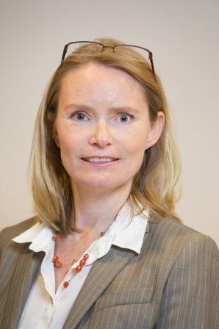 